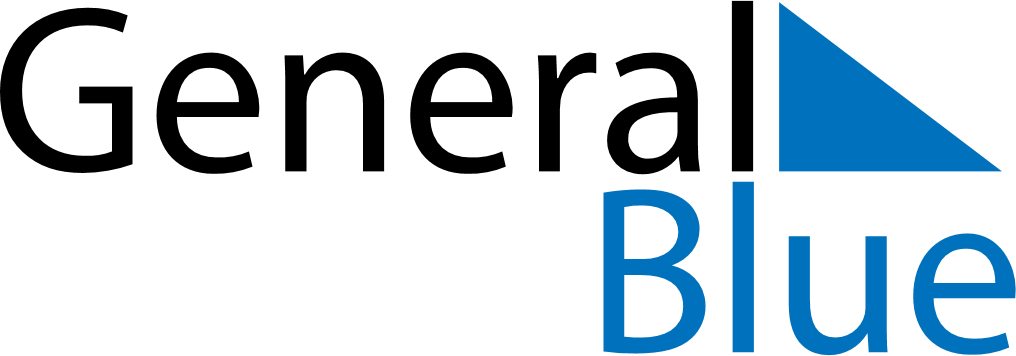 June 2024June 2024June 2024June 2024June 2024June 2024June 2024Nong Bua, Nakhon Sawan, ThailandNong Bua, Nakhon Sawan, ThailandNong Bua, Nakhon Sawan, ThailandNong Bua, Nakhon Sawan, ThailandNong Bua, Nakhon Sawan, ThailandNong Bua, Nakhon Sawan, ThailandNong Bua, Nakhon Sawan, ThailandSundayMondayMondayTuesdayWednesdayThursdayFridaySaturday1Sunrise: 5:45 AMSunset: 6:45 PMDaylight: 13 hours and 0 minutes.23345678Sunrise: 5:45 AMSunset: 6:46 PMDaylight: 13 hours and 0 minutes.Sunrise: 5:45 AMSunset: 6:46 PMDaylight: 13 hours and 1 minute.Sunrise: 5:45 AMSunset: 6:46 PMDaylight: 13 hours and 1 minute.Sunrise: 5:45 AMSunset: 6:46 PMDaylight: 13 hours and 1 minute.Sunrise: 5:45 AMSunset: 6:47 PMDaylight: 13 hours and 1 minute.Sunrise: 5:45 AMSunset: 6:47 PMDaylight: 13 hours and 2 minutes.Sunrise: 5:45 AMSunset: 6:47 PMDaylight: 13 hours and 2 minutes.Sunrise: 5:45 AMSunset: 6:48 PMDaylight: 13 hours and 2 minutes.910101112131415Sunrise: 5:45 AMSunset: 6:48 PMDaylight: 13 hours and 2 minutes.Sunrise: 5:45 AMSunset: 6:48 PMDaylight: 13 hours and 3 minutes.Sunrise: 5:45 AMSunset: 6:48 PMDaylight: 13 hours and 3 minutes.Sunrise: 5:45 AMSunset: 6:48 PMDaylight: 13 hours and 3 minutes.Sunrise: 5:45 AMSunset: 6:49 PMDaylight: 13 hours and 3 minutes.Sunrise: 5:45 AMSunset: 6:49 PMDaylight: 13 hours and 3 minutes.Sunrise: 5:46 AMSunset: 6:49 PMDaylight: 13 hours and 3 minutes.Sunrise: 5:46 AMSunset: 6:50 PMDaylight: 13 hours and 3 minutes.1617171819202122Sunrise: 5:46 AMSunset: 6:50 PMDaylight: 13 hours and 4 minutes.Sunrise: 5:46 AMSunset: 6:50 PMDaylight: 13 hours and 4 minutes.Sunrise: 5:46 AMSunset: 6:50 PMDaylight: 13 hours and 4 minutes.Sunrise: 5:46 AMSunset: 6:50 PMDaylight: 13 hours and 4 minutes.Sunrise: 5:46 AMSunset: 6:51 PMDaylight: 13 hours and 4 minutes.Sunrise: 5:47 AMSunset: 6:51 PMDaylight: 13 hours and 4 minutes.Sunrise: 5:47 AMSunset: 6:51 PMDaylight: 13 hours and 4 minutes.Sunrise: 5:47 AMSunset: 6:51 PMDaylight: 13 hours and 4 minutes.2324242526272829Sunrise: 5:47 AMSunset: 6:52 PMDaylight: 13 hours and 4 minutes.Sunrise: 5:48 AMSunset: 6:52 PMDaylight: 13 hours and 4 minutes.Sunrise: 5:48 AMSunset: 6:52 PMDaylight: 13 hours and 4 minutes.Sunrise: 5:48 AMSunset: 6:52 PMDaylight: 13 hours and 4 minutes.Sunrise: 5:48 AMSunset: 6:52 PMDaylight: 13 hours and 3 minutes.Sunrise: 5:48 AMSunset: 6:52 PMDaylight: 13 hours and 3 minutes.Sunrise: 5:49 AMSunset: 6:52 PMDaylight: 13 hours and 3 minutes.Sunrise: 5:49 AMSunset: 6:52 PMDaylight: 13 hours and 3 minutes.30Sunrise: 5:49 AMSunset: 6:53 PMDaylight: 13 hours and 3 minutes.